QuestionSchemeSchemeMarks1(a)B11(a)Uses common denominator to give Uses common denominator to give M11(a)   Replaces  by  to give      Replaces  by  to give   M11(a)Obtains   ( a =3,  b = 5,  c = -2 )Obtains   ( a =3,  b = 5,  c = -2 )A1(4)1(b)Solves  to give cos x =Solves  to give cos x =M11(b)cos x =  only    (rejects cos x = -2)cos x =  only    (rejects cos x = -2)A11(b)So x = 1.23 or 5.05So x = 1.23 or 5.05dM1A1(4)1(c)EitherOr1(c)B11(c)M11(c)M11(c) (so )(so )A1(4)(12 marks)2(a)2(a)B1  B1(2)2(b)2(b)M12(b)  Using                     Using                   M12(b)M1 A1*(4)2(c)M12(c)A1 A1(3)(9 marks)3(a)M13(a)M1 A13(a)A1*(4)3(b)(i)M13(b)(i)                                                                     cso                                                                     csodM1 A1*(3)AlternativeAlternativetan 15° = tan (60° – 45°) or tan (45° – 30°)tan 15° = tan (60° – 45°) or tan (45° – 30°) or  or M1 or  or M1Rationalises to produce tan 15° = 2 – Rationalises to produce tan 15° = 2 – A1*3(b)(ii)tan 2x = 1tan 2x = 1M13(b)(ii)2x = 45°2x = 45°A13(b)(ii)2x = 45° + 180°2x = 45° + 180°M13(b)(ii)x = 22.5°, 112.5°, 202.5°, 295.5°x = 22.5°, 112.5°, 202.5°, 295.5°A1(any two)A1(5)(12 marks)4(a)M14(a)M14(a)4(a)M1 A14(a)A1*(5)                  4(b)4(b)M14(b)dM1 A14(b)dM14(b)A1(5)(10 marks)5(a)B15(a)M15(a)M15(a)A1*(4)5(b)5(b)M15(b)A15(b)M15(b)M15(b)A2,1,0(6)(10 marks)6(a)B16(a)M16(a)M16(a)6(a)M16(a)A1*(5)6(b)6(b)6(b)6(b)M1 A16(b)dM1A1(4)(9 marks)7(a)                                     R = 25                                                        R = 25                   B17(a)M1 A1(3)7(b)M17(b)A17(b)M17(b)A1 A1(5)7(c)Attempts to use  AND   in the expressionAttempts to use  AND   in the expressionM17(c)7(c)A1(2)7(d)7(d)Maximum value =’R’+’c’Maximum value =’R’+’c’M17(d)                           = 32 cao                           = 32 caoA1(2)(12 marks)8(a)M1A18(a)                                                          (÷ cos Acos B)                                                          (÷ cos Acos B)M18(a)==A1 *(4)8(b)M18(b)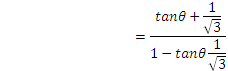 M18(b)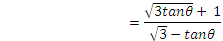 A1 *(3)8(c)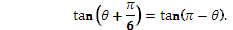 M18(c)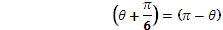 M18(c)M1 A18(c)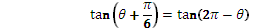 M18(c)A1(6)(13 marks)9(a)M19(a)M19(a)9(a)dM1 A1*(4)9(b)9(b)M19(b)M19(b)M19(b)                                                     Two of                                                           Two of      A19(b)                                                           All four of                                                                All four of     A1(5)(9 marks)Source paperQuestion numberNew spec referencesQuestion descriptionNew AOs1C3 June 2014R35.4, 5.5, 5.6, 5.7, 5.8Trigonometry 1.1b, 1.2, 2.1, 2C3 201255.4, 5.5, 5.6, 5.7, 5.8Trigonometry1.1b, 2.1, 3.1a3C3 201165.3, 5.4, 5.6, 5.7, 5.8Trigonometry1.1b, 2.1, 3.1a4C3 June 201475.5, 5.6, 5.7, 5.8Trig identities and equation solving1.2, 1.1b, 2.1, 2.2a5C3 201685.5, 5.6, 5.7, 5.8Proof and equation1.1b, 2.1, 3.1a6C3 201585.5, 5.6, 5.7, 5.8Proof using sec and double angle formulae1.1b, 1.2, 2.1, 3.1a7C3 201285.6, 5.7, 5.8Trigonometry1.1b, 2.1, 2.1a, 8C3 Jan 201285.3, 5.6, 5.7, 5.8Trigonometry1.1b, 2.1, 2.2a, 3.1a9C3 201795.5, 5.6. 5.7Trig proof, equation involving double angles1.1b, 1.2, 2.1, 3.1a